Vekeplan 3.og 4. trinnVeke 40Siv Elisabeth Karlsen 93858404    sivelisabeth.karlsen@strand.kommune.no               	Skulen: tlf 51742800 og Transponder meldingsbok                                                                                        Heimesida: www.minskole/nordrestrand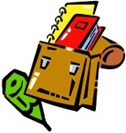 Heimearbeid til:TysdagLesehefte:4.trinn: “Sjå på alle delane av teksten” s. 66            3.trinn:“Sjå på alle delane av teksten” s. 66.Engelsk: 3. 4. trinn:              Du får eit lekse/arbeidsark der det står kva du skal jobbe               med heime til tysdag. Du treng også E-boka di til å skrive               ord/gloser i. Ta med deg Quest Textbook 4 heim.      Onsdag Lesehefte:4.trinn  Lesehefte s. 73 og 74              3.trinn: Lesehefte. Les halve s. 73 “Kva er ver?”  Skriv: Zeppelin skriftforming s.13                                                                                                             TorsdagLesehefte: 4.trinn  Leseheftet s. 74                  3.trinn Leseheftet s. 74Les inn eit avsnitt frå leksa i “Leseloggen”. Hugs at du må øve først!! Tenk på pause når du kjem til punktum.FredagLesehefte: 4.trinn:  Leseheftet s. 77                   3.trinn: Leseheftet s. 77                                                                                                                                                                                          Skriv: Gjer oppgåva “Dobbel konsonant” som ligg i Classroom. (Same plass som du finn denne vekeplanen) Hugs  Gymsko!Fag og tema:Mål:NorskLesestrategi: Fortel med eigne ord det du har lese!SetningarAlfabetetMatematikkPlassverdisystemetTala opp til 1000EngelskØve på korleis me bruker/skriv verb i presens/notid på engelsk. Kva tid må me ha med -s eller -es etter verbet? Øve på korleis me skriv nokre ord + preposisjonen: next to=attmed.Naturfag/SamfunnMangfald i naturenSosial kompetanseÅ vere venner.Korleis er me ein god venn på skulen?